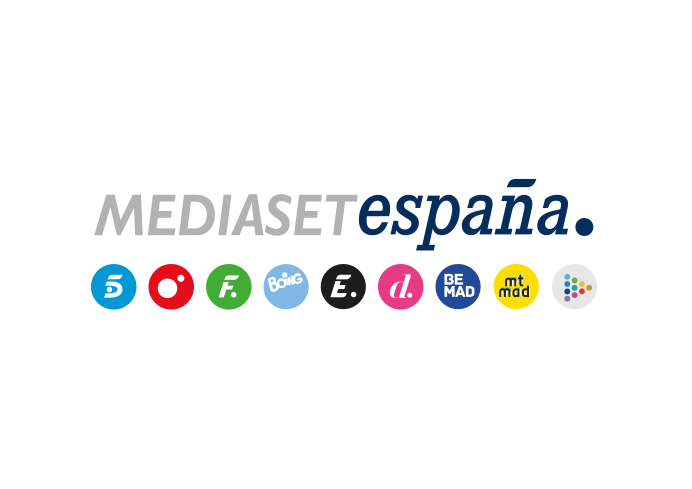 Madrid, 28 de septiembre de 2023Lara Álvarez presentará ‘GH VIP. Última hora’ en el access prime time de Telecinco A partir de la próxima semana, de lunes a miércoles tras Informativos Telecinco 21:00 horas. Lara Álvarez se incorporará al equipo de presentadores de ‘GH VIP’ como conductora de ‘GH VIP. Última hora’, que ofrecerá una selección de los acontecimientos más destacados de la convivencia de los protagonistas del reality de lunes a miércoles, tras Informativos Telecinco 21:00 horas.La tira diaria del concurso precederá en emisión a la oferta de prime time de la cadena, que la próxima semana quedará configurada de la siguiente forma:Lunes: ‘La que se avecina’.Martes: cine.Miércoles: ‘El musical de tu vida’.